ST. JOSEPH’S COLLEGE (AUTONOMOUS), BENGALURU -27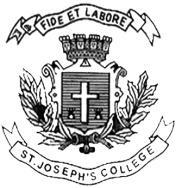 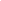 B.Sc. BOTANY – V SEMESTERSEMESTER EXAMINATION: OCTOBER 2023(Examination conducted in November /December 2023)BO 5223  – CELL BIOLOGY AND GENETICS(For current batch students only)Time: 2 Hours								    Max Marks: 60This paper contains ONE printed page and THREE partsDraw diagrams wherever necessaryPart-A: Answer any TEN questions in one or two sentences 			         10X2=201. Partial dominance2. Cis and Trans Golgi 3. Pleiotropy4. In snapdragon, crossing of two F1 aurea (Gg) plants resulted in the F2 ratio of 2:1, why?5. Nullisomy6. Frameshift mutation7. Reciprocal chiasma8. Physical mutagens9. Active Y chromosome of Melandrium 10. B chromosomes11. Holandric genes12. Cytoplasmic inheritancePart-B: Write short notes on any FIVE questions 				           5X6=3013. Structure and functions of mitochondria14. Cell cycle checkpoints 15. Nucleosome model of chromosome 16. Polymerism17. Types of linkage18. Three point test cross with maize plant19. In sweet pea, the development of colored flowers requires the presence of two dominant genes, C and R. When either c (cc RR) or r (CC rr) or both the genes (cc rr) are present in homozygous recessive condition, white flowers are obtained. When a colored variety of sweet pea (CC RR) is crossed with a white-flowered variety (cc rr), the F1 (Cc Rr) has colored flowers. After selfing of F1 plants, what would you expect in F2 phenotypes and genotypes?Part-C: Explain any ONE question in detail 					         1X10=1020. Structural aberrations of chromosomes – Translocations and Inversions21. Recessive epistasis  